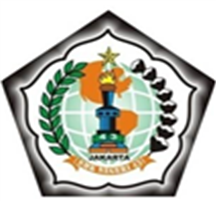 RENCANA PELAKSANAAN PEMBELAJARAN(RPP_PJJ)TAHUN PELAJARAN 2020/ 2021Identitas SekolahSMKN 43 JAKARTAProg/Komp.Keahlian:Mata Pelajaran: Materi Pokok:Kelas/ Semester: X / GanjilAlokasi Waktu: 2 x (@ 45 Menit)Sumber Belajar:Alat dan Media :http://materi.smkn43jkt.sch.id/Thinglink.comVideo   PembelajaranGrup WhatsappKompetensi DasarPengetahuan + Ketrampilan dicantumkanTujuan PembelajaranKegiatan Pembelajaran KEGIATAN PENDAHULUAN ( 5 menit )Guru melakukan  presensi  online.  Guru     mencatat  siswa  yang  belum  „hadir“      di   WAG   kelas.Guru memberikan informasi tentang materi, tujuan dan teknis pembelajaran yang akan dilakukan (WAG)KEGIATAN INTI ( 75 menit )  ( ada unsur literasi & 4 C)GURU:   Meminta   siswa   untuk   membaca /   menonton   video   pembelajaran yang sudah dipersiapkan  pada ………( Literasi )Peserta didik bertanya dan berpendapat dari materi yang diberikan guru melalui  WAG  atau komentar di blog ( Critical Thinking )Guru mempersilakan siswa untuk mengerjakan, mendiskusikan, tugas yang ada dgn teman (group work)  Collaboration Peserta didik mempresentasikan hasil kerja kelompok atau individu melalui slide presentasi atau video (Communication)KEGIATAN PENUTUP ( 10 menit )Guru & siswa melakukan refleksi terhadap kegiatan yang sudah dilakukanpeserta didik membuat kesimpulan dgn membuat infografis atau tugas lainnyaGuru menyampaikan Informasi Materi Berikutnya PenilaianPenilaian Pengetahuan    : Penugasan (disebutkan bentuknya) & tesPenilaian Keterampilan   : Penilaian unjuk kerja ( disebutkan)Mengetahui/Menyetujui                   Jakarta,      Juli  2020Kepala SMKN 43 Jakarta                Guru Mata Pelajaran